FOR IMMEDIATE RELEASECONTACT: Jheri-Lynn McSwain, M.Ed., M.S.County Extension Agent – Family and Consumer SciencesTexas A&M AgriLife Extension Service936-598-7744jlmcswain@ag.tamu.eduJanuary 15, 2018Sewing Sensations for Adults Class to be OfferedWant to learn how to use a sewing machine?  Machine sew a quilt?  Use sewing tools and learn shortcuts?  Then register for this fun, hands-on Sewing Senations class hosted by Texas A&M AgriLife Extension and taught by professional quilter, Margaret Smith.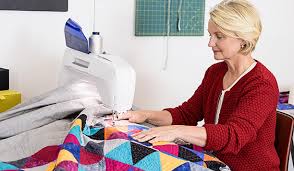 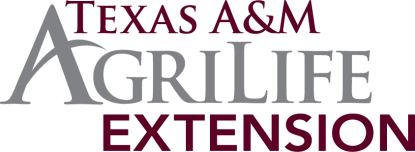 Ms. Smith is a master quilter and has professionally quilted for the past 50 years and created over 500 quilts, many of which have been showcased in quilt shows such as East Texas Poultry Festival in Center, Pineywoods show in Carthage, and in the South Padre Island show.  She has taught numerous sewing classes in Alaska and Hemphill and belongs to the Busy Quilter and Panola Squares quilt guilds in Carthage.Classes will be conducted Monday evenings from 5 to 7 pm, February 12 – March 26, 2018 at the Shelby County Extension office, 266 Nacogdoches Street, Center.   Sewing machines are available for participant use.  Cost for this 7-week course is $75 per person.  Partial scholarships are available upon request.  Class is limited to 10 adult participants.  No experience is needed.To register for this class or for additional information, contact Jheri-Lynn McSwain, County Extension Agent – Family & Community Health at 598-7744 or jlmcswain@ag.tamu.edu.  Registration due by February 5th. ###Educational programs of the Texas A&M AgriLife Extension Service are open to all people without regard to race, color, sex, religion, national origin, age, disability, genetic information, or veteran status. The Texas A&M University System, U.S. Department of Agriculture, and the County Commissioners Courts of Texas Cooperating